基本信息基本信息 更新时间：2023-05-28 11:48  更新时间：2023-05-28 11:48  更新时间：2023-05-28 11:48  更新时间：2023-05-28 11:48 姓    名姓    名田田年    龄22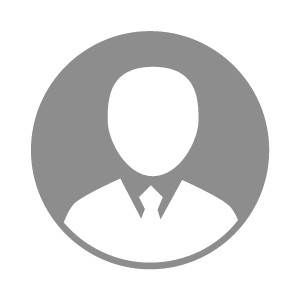 电    话电    话下载后可见下载后可见毕业院校湖南环境生物职业技术学院邮    箱邮    箱下载后可见下载后可见学    历大专住    址住    址期望月薪4000-5000求职意向求职意向养猪技术员,宠物医生助理,编辑养猪技术员,宠物医生助理,编辑养猪技术员,宠物医生助理,编辑养猪技术员,宠物医生助理,编辑期望地区期望地区湖南省|新疆自治区/乌鲁木齐市|云南省/大理市|福建省/福州市湖南省|新疆自治区/乌鲁木齐市|云南省/大理市|福建省/福州市湖南省|新疆自治区/乌鲁木齐市|云南省/大理市|福建省/福州市湖南省|新疆自治区/乌鲁木齐市|云南省/大理市|福建省/福州市教育经历教育经历就读学校：湖南环境生物职业技术学院 就读学校：湖南环境生物职业技术学院 就读学校：湖南环境生物职业技术学院 就读学校：湖南环境生物职业技术学院 就读学校：湖南环境生物职业技术学院 就读学校：湖南环境生物职业技术学院 就读学校：湖南环境生物职业技术学院 工作经历工作经历自我评价自我评价1.细心，逻辑思维清晰，理解能力强，善于学习
2.喜爱动物，专业基础扎实
3.友善，诚信，幽默开朗，积极进取
4.热爱阅读和写作，有一定的写作能力1.细心，逻辑思维清晰，理解能力强，善于学习
2.喜爱动物，专业基础扎实
3.友善，诚信，幽默开朗，积极进取
4.热爱阅读和写作，有一定的写作能力1.细心，逻辑思维清晰，理解能力强，善于学习
2.喜爱动物，专业基础扎实
3.友善，诚信，幽默开朗，积极进取
4.热爱阅读和写作，有一定的写作能力1.细心，逻辑思维清晰，理解能力强，善于学习
2.喜爱动物，专业基础扎实
3.友善，诚信，幽默开朗，积极进取
4.热爱阅读和写作，有一定的写作能力1.细心，逻辑思维清晰，理解能力强，善于学习
2.喜爱动物，专业基础扎实
3.友善，诚信，幽默开朗，积极进取
4.热爱阅读和写作，有一定的写作能力1.细心，逻辑思维清晰，理解能力强，善于学习
2.喜爱动物，专业基础扎实
3.友善，诚信，幽默开朗，积极进取
4.热爱阅读和写作，有一定的写作能力1.细心，逻辑思维清晰，理解能力强，善于学习
2.喜爱动物，专业基础扎实
3.友善，诚信，幽默开朗，积极进取
4.热爱阅读和写作，有一定的写作能力其他特长其他特长